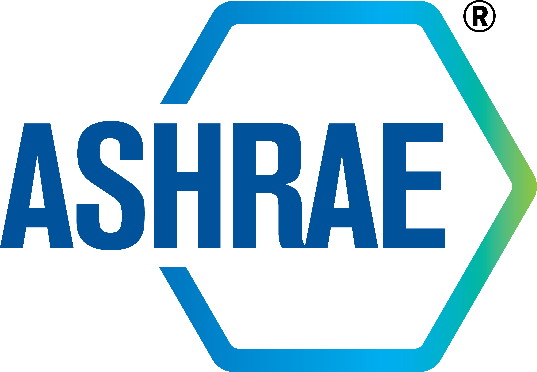 Evaluation Form HVAC&R Engineering and EducationNote: Evaluator will complete.Applicant Name:       Last 			   First 			               MiddleHow long and in what association have you known the applicant?Additional comments or personal letter of recommendation welcomed. Evaluator Name:              Chapter: Signature:         Chapter Position: Phone:                               Date:                   Email: HighestAverageLowestNot ObservedIf the applicant was trained in your area of endeavor, would youIf the applicant was trained in your area of endeavor, would youIf the applicant was trained in your area of endeavor, would youCommitment to HVAC&RParticularly like to hire?Be satisfied to hire?Prefer not to hire?Level of Interest in ASHRAEParticularly like to hire?Be satisfied to hire?Prefer not to hire?Clarity of Expression - OralParticularly like to hire?Be satisfied to hire?Prefer not to hire?Clarity of Expression -WrittenParticularly like to hire?Be satisfied to hire?Prefer not to hire?MaturityInitiativePersonalityEmotional Stability